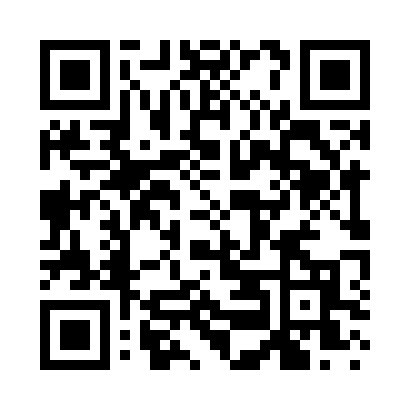 Ramadan times for Covode, Pennsylvania, USAMon 11 Mar 2024 - Wed 10 Apr 2024High Latitude Method: Angle Based RulePrayer Calculation Method: Islamic Society of North AmericaAsar Calculation Method: ShafiPrayer times provided by https://www.salahtimes.comDateDayFajrSuhurSunriseDhuhrAsrIftarMaghribIsha11Mon6:186:187:331:264:447:197:198:3412Tue6:176:177:321:264:457:207:208:3513Wed6:156:157:301:254:457:217:218:3614Thu6:136:137:281:254:467:227:228:3815Fri6:126:127:271:254:467:237:238:3916Sat6:106:107:251:244:477:257:258:4017Sun6:086:087:241:244:487:267:268:4118Mon6:066:067:221:244:487:277:278:4219Tue6:056:057:201:244:497:287:288:4320Wed6:036:037:191:234:497:297:298:4521Thu6:016:017:171:234:507:307:308:4622Fri5:595:597:151:234:507:317:318:4723Sat5:585:587:141:224:517:327:328:4824Sun5:565:567:121:224:517:337:338:4925Mon5:545:547:101:224:527:347:348:5026Tue5:525:527:091:224:527:357:358:5227Wed5:505:507:071:214:537:367:368:5328Thu5:495:497:051:214:537:377:378:5429Fri5:475:477:041:214:547:387:388:5530Sat5:455:457:021:204:547:397:398:5631Sun5:435:437:001:204:547:407:408:581Mon5:415:416:591:204:557:427:428:592Tue5:405:406:571:194:557:437:439:003Wed5:385:386:551:194:567:447:449:014Thu5:365:366:541:194:567:457:459:035Fri5:345:346:521:194:567:467:469:046Sat5:325:326:501:184:577:477:479:057Sun5:305:306:491:184:577:487:489:068Mon5:295:296:471:184:587:497:499:089Tue5:275:276:461:174:587:507:509:0910Wed5:255:256:441:174:587:517:519:10